USNESENÍ	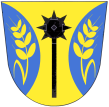 z 9. zasedání ZO Oldřichovice – 21.10.20191/21102019ZO schvaluje program zasedání a bere na vědomí kontrolu usnesení z minulého zasedání ZO2/21102019ZO neschvaluje odprodej části obecního pozemku p.č. 10 v k.ú. Oldřichovice u Napajedel do soukromého vlastnictví z důvodu jeho zatížení inženýrskými sítěmi3/21102019ZO schvaluje povolení průjezdu rychlostní zkoušky 50. Barum Czech Rally Zlín ve dnech 28.8.-30.8.2020 za podmínky, že budou po závodě cesty uvedeny do původního stavu4/21102019ZO schvaluje finanční příspěvek na opravu kostela sv. Jiljí na hřbitově v Pohořelicích ve výši Kč 20.000,-Maria Bartková, v.r., starostka					Ing. David Neulinger, v.r., místostarosta